ПРЕСС-СЛУЖБА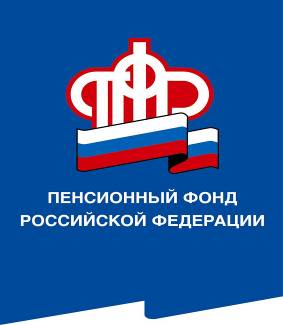 ГОСУДАРСТВЕННОГО УЧРЕЖДЕНИЯ – ОТДЕЛЕНИЯ ПЕНСИОННОГО ФОНДА РОССИЙСКОЙ ФЕДЕРАЦИИПО ВОЛГОГРАДСКОЙ ОБЛАСТИ. Волгоград, ул. Рабоче-Крестьянская, 16тел. (8442) 24-93-7701 октября 2019 годаОфициальный сайт Отделения ПФР по Волгоградской области –  www.pfrf.ruПоздравление Управляющего Отделением ПФР по Волгоградской области В.А. Федорова с Международным днем пожилого человекаОт имени Отделения Пенсионного фонда по Волгоградской области и от себя лично сердечно поздравляю жителей региона с международным праздником – Днем пожилого человека! Уважаемые ветераны войны и труда, дорогие пенсионеры! Вы – наш «золотой» фонд, а  ваши опыт и знания, ваши трудовые достижения – основа нашего настоящего и нашего будущего! Вы с честью трудились в военное и мирное время, совершали героические поступки, возводили дома и создавали предприятия, воспитывали детей. И сегодня, находясь на заслуженном отдыхе, вы принимаете самое активное участие в общественной, политической и культурной жизни Волгоградской области. Мудрым советом и добрым напутствием поддерживаете молодых, по праву пользуясь почетом и уважением, являя собой пример мужества, патриотизма и трудолюбия. Ради вас и ради наших будущих поколений мы должны сберечь и приумножить все, что было сделано вами. От всей души желаю вам крепкого здоровья, бодрости духа, неугасающего интереса к жизни, чуткости и внимания окружающих, счастья и благополучия!